招标需求一、为落实政府采购政策需满足的要求：1.政府采购促进中小企业发展；2.政府采购支持监狱企业发展；3.政府采购促进残疾人就业；4.政府采购鼓励节能、环保产品；5.政府采购进口产品：不允许采购进口产品。二、技术需求表三、商务要求表四、项目清单及具体要求（一）项目采购清单（二）6座消防巡逻车具体要求电动双排，采用优越的汽车底盘技术、独立悬挂系统、金属结构，一次性钢模冲压结构，整体车身、及车架采用阴极电泳处理，防腐防锈效果可达10年。集警灯、喊话器等警务系统及工具箱于一体，消防器材齐全，能够及时做出反应。车体安装有LED真彩屏，方便在小区等人员密集地区进行消防宣传，提升人们的消防意识，机动、灵巧地为街头执行巡逻任务提供便利。 1、主要功能：1）治安巡逻功能；2）细水雾灭火功能；3）广播宣传功能；4）储水功能；5）消防器材存储。2、内饰效果（供参考）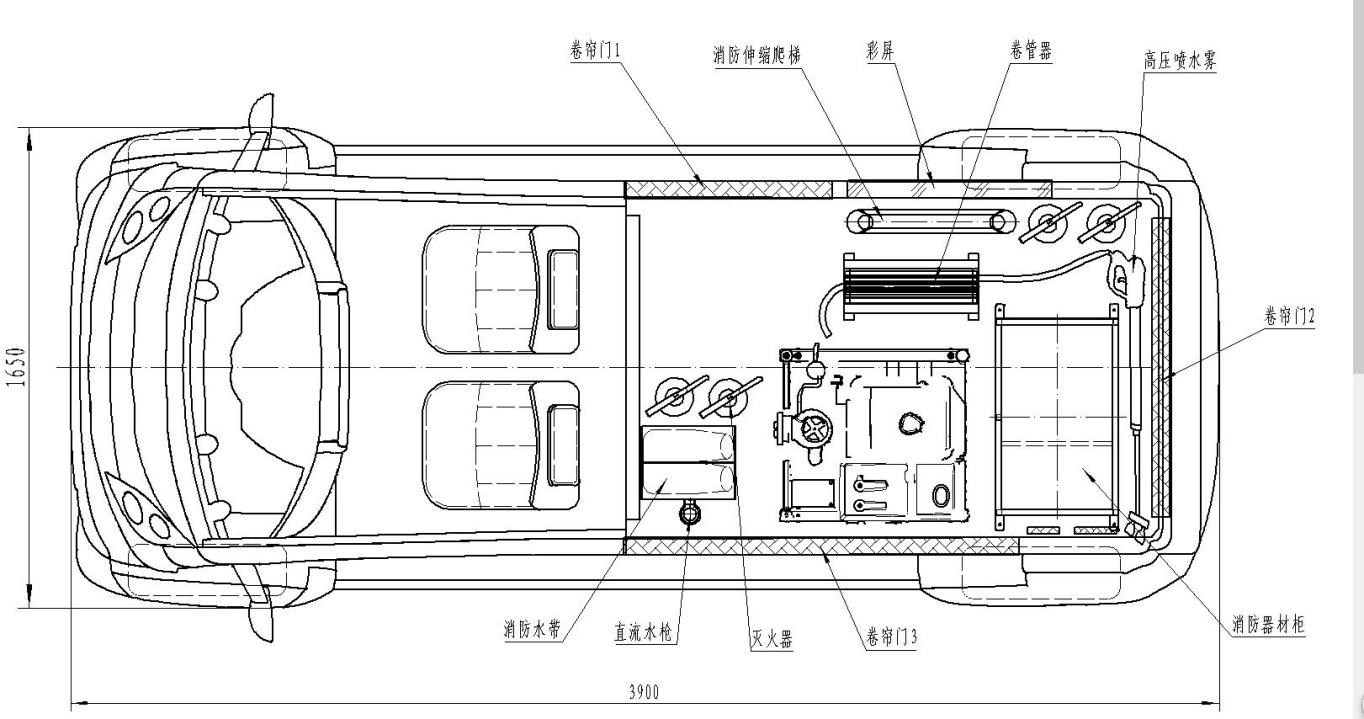 车辆平面布置图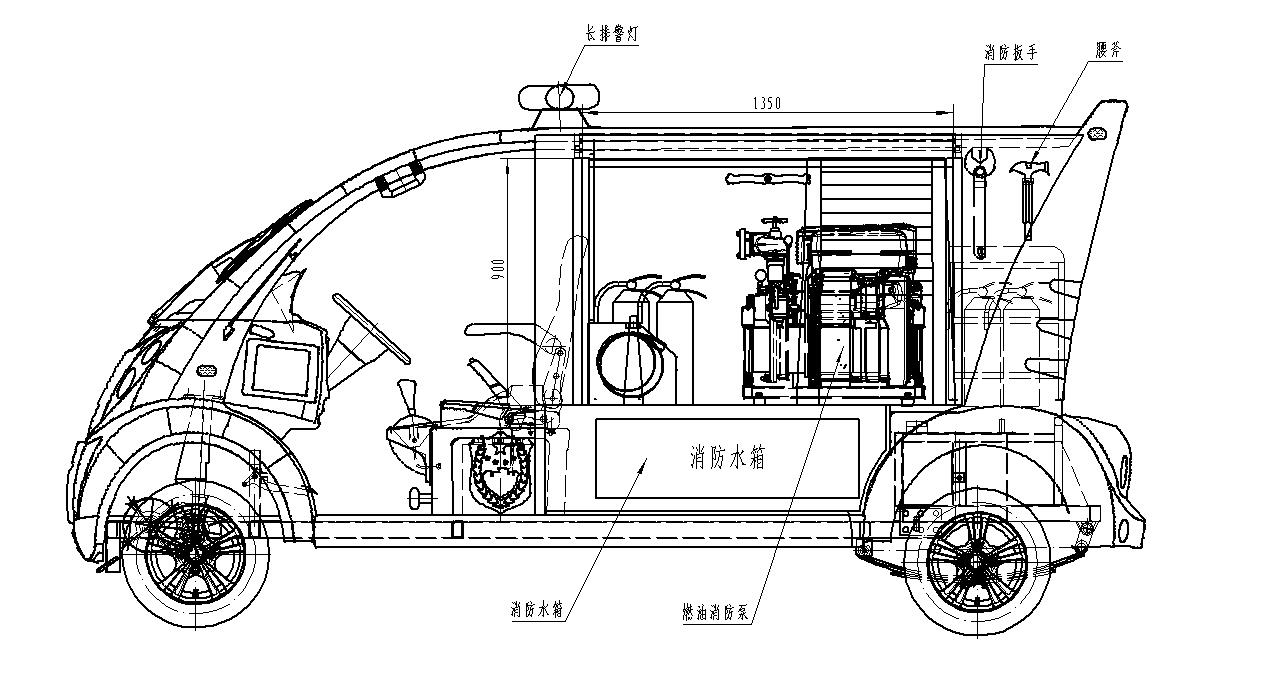 车辆侧视平面布置图说明：①后部装备箱内可根据客户要求，放置燃油消防泵，伸缩爬梯等设备，另车辆后部设有消防器材柜，可根据客户装备清单合理设计装备存放位置；另设有300L水箱，细水雾灭火功能；②说明：另车辆右侧设有高清LED真彩屏，后部为LED单色显示屏，车顶设有八角音柱，可以实现消防宣传的功能。3、车辆基本参数4、专用配置主要技术指标详见本章要求质量标准符合国家相关行业标准及要求验收条件及标准供货完成后由采购人组织验收，要求所有产品不低于国家或行业标准规范要求。质保期一年交货期在签订合同后30天内完成供货安装并验收合格。付款办法全部货物到达采购人指定地点，安装完成并验收合格后，30天内支付合同价款的97%；剩余3%作为质量保证金，质保期满后无息退还。序号增配项目增配项目增配项目增配数量增配数量增配数量需求参数备注序号增配项目增配项目增配项目社区站街道总数需求参数备注1互联网对讲机互联网对讲机互联网对讲机36339手咪可以和消防指挥对讲机互联互通。尺寸：108*58*36mm.重量：243g.电池：5200mAh.操作系统：Android5.1.网络制式：4G全网通．定位：GPS/AGPS.屏幕：1.77寸，128*160.待机时间：≥30小时．对讲时间≥14小时．充电时间≤6小时2接处警系统终端值班台值班台5/5尺寸.311*206*262mm.网络.以太网 + WiFi + 4G LTE版本.以太网 + WiFi版本.显示屏.8寸 1024*768分辨率 电容触摸屏.处理器. 四核，主频1.8GHz.内存. 2G/8G.扩展接口. 2个USB、1个SD、1个手咪、1个HDMI输出.操作系统. Android5.1.1.打印机. 热敏打印机.电源类型.DC 12V输入，过压保护.DC电源接口里正外负.电源功耗.9-12W.工作温度-15℃—+60℃.存储温度-20℃—+70℃.工作湿度.0%～90%相对湿度，无凝露.存储湿度. 0%～90%相对湿度，无凝露2接处警系统终端管理台管理台/11铃尺寸：380*176*188mm. 显示屏：10.4寸 1024*768分辨率 电容触摸屏.处理器：四核，主频1.8GHz.内存：2G/8G.扩展接口：2个USB、1个SD、1个手咪、1个HDMI输出.操作系统：Android5.1.1.打印机：热敏打印机.电源类型：DC 12V输入，过压保护、DC电源接口里正外负.电源功耗：9-12W.工作温度：-15℃—+60℃.存储温度：-20℃—+70℃工作湿度、存储湿度： 0%～90%相对湿度，无凝露.网络：以太网 + WiFi版本、以太网 + WiFi + 4G LTE版本36座消防巡逻车6座消防巡逻车6座消防巡逻车6/6详见附后的具体要求4手抬机动泵手抬机动泵手抬机动泵1/1进口水DN80,出口水DN65、功率：24匹，额定扬程≥70M、净重≤92KG，流量：1500（1，/min）5空气呼吸器（6.8L）空气呼吸器（6.8L）空气呼吸器（6.8L）/331 最大输入工作压力 30Mpa
2 输出压力 0.7～0.8 MPa
3 最大输出流量 ≥1000L/min
4 安全阀开启压力 1.1～1.7 MPa
5 报警压力 5.5±0.5 MPa6个人防护装备个人防护装备消防头盔543571 冲击吸收能力 头模所受冲击力的最大值不因大于3780N
2 耐穿透性能 钢锥不因与头模建立电接触
3 耐燃烧性能 火源离开帽壳后，帽壳火焰应在5s内自熄，并且不因有火焰烧透到帽壳内部的明显迹象
4 耐热性能 经耐热试验后：帽壳不能触及头模；帽壳后沿变形下垂不因超过 40mm；帽舌和帽壳两侧变形下垂均不因超过 30mm；帽箍、帽托、缓冲层和下颇带均因无明显变形和损坏
5 电绝缘性能 帽壳的泄露电流不因大于3mA
6 侧向刚性 帽壳的最大变形不因大于40mm，卸载后变形不因大于15mm
7 下颏带抗拉强度 下颏带不应发生断裂、滑脱，其延伸长度不因大于20mm
8 跌落性能 头盔跌落后应无明显缺损、开裂、变形
9 视野 头盔的左、右水平视野应大于 105°6个人防护装备个人防护装备消防员灭火防护服54357外层 阻燃性能 经纬向续燃时间：（s） ≤2
经纬向损毁长度：（mm） ≤100
强力性能 经纬向断裂强力：（N） ≥650
经纬向撕破强力：（N） ≥100
抗湿性能：（级） ≥3
热稳定性能 收缩率：（%） ≤10
色牢度 耐洗沾色：（级） ≥3
耐水摩擦：（级） ≥3
防水透气层 耐静水压：（kPa） ≥50
拒油性能：（级） ≥3
水蒸气透过量：（g/m2.24h） ≥5000
热稳定性能 收缩率：（%） ≤10
隔热层 阻燃性能 经纬向续燃时间：（s） ≤2
经纬向损毁长度：（mm） ≤100
热稳定性能 收缩率：（%） ≤10
舒适里层 高温热反应现象 无熔滴现象
接缝 经纬向断裂强力：（N） ≥650
整体热防护性能：（cal/cm2） ≥28
整体服装重量：（kg） ≤3.56个人防护装备个人防护装备消防员灭火防护靴543571 抗辐射热渗透性能（℃） ≤22
2 防滑性能（°） ≥15
3 抗刺穿性能（N） ≥1100
4 隔热性能（℃） ≤22
5 防砸性能（mm） 静压力 ≥15  冲击力 ≥15
6 电绝缘性能 击穿电压（V）≥5000  泄漏电流（mA）＜36个人防护装备个人防护装备消防安全腰带543571 最大负荷 ≥1.33KN
2 静负荷性能 直立方向≥13000N，水平方向≥10000N
3 耐高温性能： 204℃±5℃6个人防护装备个人防护装备消防手套54357序号 防护性能 类别 试验指标 数值
1 热防护能力：TTP值（cal/cm2）28.02 耐热性能：试验温度260℃ ≤5
3 耐磨性能：循环次数 ≥2000
4 耐切割性能：割破力/N ≥2.0
5 耐撕破性能：撕破强力 ≥50
6 耐机械穿刺能力：穿刺力 ≥60
7 防水性能：不出现水滴7空呼充气泵空呼充气泵空呼充气泵/11压 力: 30MPa  排量:100 L/min驱动：380V  功率: 3kw 8防爆照明灯（强光）防爆照明灯（强光）防爆照明灯（强光）4/4额定电压：11.1V
电池容量：4400mAh光源：LED额定功率：3*3W光通量：1000lm防爆等级：Ex d ia IIC T6 Gb连续放电时间：强光>8h,工作光>16h充电时间：8h光源寿命：100000h电池寿命：1000次循环防护等级 IP689消防远程联网平台消防远程联网平台消防远程联网平台516集成消控室联网、电气火灾监测、消防水系统监测、无线烟感报警监测、充电桩监测等功能；
接收辖区内消防联网单位物联网采集数据及报警
实施掌握重点单位消防设施情况10车载定位（GPS）车载定位（GPS）车载定位（GPS）18/18电压：9-120V
体型：迷你
内存：闪存128M
定位方式：采用GPS、北斗、AGPS、WIFI、LBS基站精准五重定位
尺寸：2.5cm*8cm*1cm
功能：设备在线查询、人员轨迹查询、设置安全围栏11人员定位（GPS）人员定位（GPS）人员定位（GPS）54357电压：12V
外形：卡片式
内存：闪存128M
定位方式：GPS、北斗、AGPS、WIFI、LBS基站精准五重定位
尺寸：6.5cm*10.7cm*0.7cm
功能：设备在线查询、人员轨迹查询、设置安全围栏12营门摄像头营门摄像头营门摄像头18/181/2.7英寸 CMOS；200万；最大分辨率1920×1080；最低照度彩色：0.05Lux@F1.6 黑白：0.005Lux@F1.6；最大补光距离30m（红外）；镜头焦距2.8mm～11.2mm；光学变倍4倍；音频输入1路（LINE IN；内置Mic；两者互斥使用）；音频输出1路（LINE OUT；裸线）；报警接口2进1出；供电方式DC12V/2A±10%13户外LED屏户外LED屏户外LED屏//81100cm*850cm、P5标准、含边框序号类别名  称说 明1基本参数外形尺寸（长×宽×高mm）3900×1650×20001基本参数★轴距（mm）28501基本参数★前/后轮距（mm）1385/14051基本参数★前/后轮胎规格165/70R13，真空子午线胎，铝合金钢圈1基本参数整备质量（kg）13001基本参数乘员人数2人1基本参数▲底  盘整体电泳车架和巡逻车专用底盘1基本参数▲前/后悬架系统前麦弗逊独立悬架/后钢板弹簧非独立悬架1基本参数★制动系统前盘后鼓+液压双管路+真空助力，制动距离短，行车更安全1基本参数★转向系统EPS电动助力转向，转向灵敏，安全性高1基本参数★驱动形式后置后驱，性能稳定和可靠1基本参数▲车身结构全金属冲压、整体车门、电泳车身，防腐能力≥10年1基本参数座椅豪华座椅，正副司机（含安全带）前后调节2电器系统电机直流串励，型号：XQ-5000-4A2电器系统▲电机额定功率（kw）52电器系统电机额定转速（r/min）28002电器系统电机最大扭矩（N.m）642电器系统★电池类型铅酸电池2电器系统★电池组电压/容量（V/Ah）60/2302电器系统★电池循环使用寿命（次）≥600，使用寿命长2电器系统控制器DC60V直流控制器2电器系统充电机HWC8-60V30A2电器系统档位器电子换挡无级变速，制作简单2电器系统DC转换器功率500W，供电稳定，转换效率高2电器系统★音响系统2个喇叭，收放机可插入U盘和SD卡3性能参数最高车速 (km/h)≥303性能参数最大续航里程 (km)120～140（空载，30km/h匀速）3性能参数最小转弯半径（m）≤5.53性能参数最小离地间隙（mm）≥1703性能参数最大爬坡度（%）≥15（满载）3性能参数制动距离（m）≤3  (20 km/h)3性能参数充电时间（h）8～10序号功能分类名称数量备注序号功能分类名称数量备注1警示系统长排警灯1套长排警灯，集成喊话器，可对外喊话2▲宣传系统后LED单色屏1套定制单色防水屏，像素间距10mm，平均功率20W/m2，可通过手机调屏2▲宣传系统右侧LED真彩屏1套定制P5高亮度真彩屏，12V，尺寸690×690mm，独立播放器2▲宣传系统车顶音柱1套12V，功放和彩屏声音宣传3▲细水雾灭火系统水箱1套定制不锈钢水箱，300L3▲细水雾灭火系统电动消防水泵1套定制，额定功率1.2kw,电压48V,压力7MPa,流量7L/min3▲细水雾灭火系统水枪1套定制3▲细水雾灭火系统卷线器1套定制，15米线管4▲消防器材灭火器1套2个3Kg干粉灭火器和2个3Kg水基灭火4▲消防器材消防器材柜1套定制金属装备柜，可根据客户提供装备清单合理分格设计4▲消防器材燃油消防泵1套客户提供4▲消防器材伸缩爬梯1套客户提供，车内预留固定位置4▲消防器材标配消防器材1套消防斧、消防钳、消防锨、消防撬棍、消防扳手、消防服、消防靴、消防水带2盘、直流水枪5车辆改制车身改制1套后部装备箱加长，钣金结构改制，留彩屏口5车辆改制卷闸门3套定制铝合金卷闸门，2大1小5车辆改制后厢地板1套花纹铝板5车辆改制外观喷涂1套消防制式喷涂，可按照客户要求定制